SLOVENŠČINA                                                                                  17. 3. 2020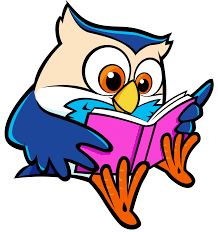 Beri 15 minut knjigo po lastni izbiri, lahko knjigico za govorni nastop. Pripravi se, kako bi vsebino knjige obnovil ( ustno pripoveduj).Če (slučajno) včeraj nisi dokonačal zapisa za tedensko zgodbo, naredi to danes.